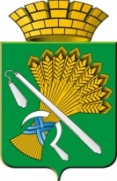 АДМИНИСТРАЦИЯ КАМЫШЛОВСКОГО ГОРОДСКОГО ОКРУГАП О С Т А Н О В Л Е Н И Еот __.09.2019  N ___О внесении изменений в постановление главы Камышловского городского округа от 28.07.2017 года № 719 «Об утверждении муниципальной программы «Формирование современной городской среды на территории Камышловского городского округа на 2017-2024 годы» (с изменениями, внесенными постановлениями от 27.09.2017 № 887,от 29.11.2017 № 1102, от 15.12.2018 № 1153, от 30.03.2018 № 283,от 12.10.2018 № 879, от 02.11.2018 № 941, от 28.01.2019 № 30, от 28.03.2019 № 288, от 26.08.2019 № 764)В соответствии с Федеральным законом Российской Федерации от 06.10.2003 г. № 131-ФЗ «Об общих принципах организации местного самоуправления в Российской Федерации», с постановлением Правительства Российской Федерации от 09.02.2019 № 106 «О внесении изменений в приложение № 15 к государственной программе Российской Федерации «Обеспечение доступным  и комфортным жильем и коммунальными услугами граждан Российской Федерации», государственной программой Свердловской области «Формирование современной городской среды на территории Свердловской области на 2018-2024 годы, утвержденной постановлением  Правительства Свердловской области от 31.10.2017 № 805-ПП, Уставом Камышловского городского округа, администрация Камышловского городского округаПОСТАНОВЛЯЕТ:1. Внести в постановление главы Камышловского городского округа «Об утверждении муниципальной программы «Формирование современной городской среды на территории Камышловского городского округа на 2017-2022 годы», утвержденную постановлением главы Камышловского городского округа от 28.07.2017 года № 719 следующие изменения:1.1. Наименование постановления главы Камышловского городского округа «Об утверждении муниципальной программы «Формирование современной городской среды на территории Камышловского городского округа на 2017-2022 годы» изложить в новой редакции «Об утверждении муниципальной программы «Формирование современной городской среды на территории Камышловского городского округа на 2017-2024 годы».2. Пункт 1 постановления «Утвердить муниципальную программу «Формирование современной городской среды на территории Камышловского городского округа на 2017-2022 годы» (прилагается)» изложить в новой редакции «Утвердить муниципальную программу «Формирование современной городской среды на территории Камышловского городского округа на 2017-2024 годы» (прилагается)».3. Внести изменения в «Муниципальную программу «Формирование современной городской среды на территории Камышловского городского округа на 2017-2024 годы», утвержденную постановлением главы Камышловского городского округа от 28.07.2017 года № 719 (с изменениями, внесенными постановлением от 27.09.2017 № 887, от 29.11.2017 № 1102, от 15.12.2017 № 1153, от 30.03.2018 № 283, от 12.10.2018 № 879, от 02.11.2018 № 941, 28.01.2019 № 30, от 28.03.2019 № 288, от 26.08.2019 № 764), изложив её в новой редакции (прилагается).4. Опубликовать настоящее постановление в газете «Камышловские известия» и разместить на официальном сайте Камышловского городского округа в информационно-коммуникационной сети «Интернет».5. Контроль за исполнением настоящего постановления возложить на первого заместителя главы администрации Камышловского городского округа Бессонова Е.А.Глава Камышловского городского округа                                     А.В. ПоловниковПриложениек постановлению администрацииКамышловского городского округаот __.09.2019  № __Муниципальная программа«Формирование современной городской среды на территории   Камышловского городского округа на 2017-2024 годы»ПАСПОРТМуниципальной программы«Формирование современной городской среды на территории   Камышловского городского округа на 2017-2024 годы»Раздел 1. Характеристика и анализ текущего состоянияблагоустройстваНа территории Камышловского городского округа находятся                               1 241 многоквартирных домов, общей площадью 531,9 тыс. квадратных метров, более 130 дворов с имеющимися детскими игровыми площадками.Повышение качества жизни населения, как приоритетное направление, одним из показателей которого является создание комфортных условий проживания населения, определяется уровнем благоустройства дворовых территорий с учетом организации во дворах дорожно-тротуарной сети, реконструкции озеленения,  детских спортивно-игровых площадок, организации площадок для выгула собак, устройства хозяйственных площадок для сушки белья, чистки одежды, ковров и предметов домашнего обихода, упорядочения парковки индивидуального транспорта, обустройства мест сбора и временного хранения мусора.Формирование благоприятной среды жизнедеятельности является основной целью градостроительной политики, осуществляемой в Камышловском городском округе.В настоящее время детскими игровыми площадками оборудовано около 60 дворов, что составляет 21 процент от их общего количества дворовых территорий (по данным из ГИС ЖКХ - 289 дворовых территории).Анализ обеспеченности дворов элементами внешнего благоустройства показывает, что уровень их комфортности не отвечает современным требованиям жителей населенных пунктов в Свердловской области.Следует также отметить наличие проблем и в части технического содержания имеющихся дворовых сооружений и зеленых насаждений. В городе существуют бесхозяйные детские игровые и спортивные площадки, имеющие, как правило, высокий процент износа и представляющие опасность для жизни и здоровья жителей. Однако даже учтенные спортивные площадки и корты имеют разрушение покрытия и бортового камня в 75 процентах дворовых территорий, 89 процентов детских игровых площадок не имеют ограждений от внутриквартальных проездов, 70 процентов оборудованных и обустроенных дворовых территорий не отвечают требованиям и решениям современного комплексного благоустройства. Имеются многочисленные обращения граждан по вопросам затененности жилых помещений и разрушения строительных конструкций жилых домов разросшимися зелеными насаждениями. На протяжении десятилетий не решаются вопросы организации внутридворовых автостоянок, проездов к дворовым территориям многоквартирных домов.Одной из причин не благоустроенности дворовых территорий является дефицит средств местного бюджета Камышловского городского округа, ежегодно выделяемых на новое строительство и содержание объектов внешнего благоустройства.Проблемой для решения вопроса комплексного благоустройства дворовых территорий является также застройка населенных пунктов жилыми домами средней и малой этажности, которая характеризуется небольшими расстояниями между зданиями, дробностью открытых пространств, высокой плотностью строений. На таких территориях население обеспечивается лишь минимальным комплексом функционально совместимых элементов благоустройства, не выдерживаются нормы, предъявляемые к размещению автостоянок и парковок (минимальное удаление от окон зданий - от 10 до 35 метров).Требования жителей к созданию более высокого уровня благоустройства дворовых территорий, а также острота проблем, накопившихся в этой сфере, предполагает выведение этих вопросов в разряд первостепенных.При этом использование программно-целевого метода для решения задач, направленных на повышение уровня благоустройства дворов, капитальный ремонт и ремонт дворовых территорий многоквартирных домов, проездов к дворовым территориям многоквартирных домов определяется тем, что данные задачи:1) требуют значительных бюджетных расходов и сроков реализации, превышающих один год;2) их решение оказывает существенное положительное влияние на социальное благополучие общества;3) носят комплексный характер.Возрастающие требования жителей Камышловского городского округа к созданию более высокого уровня благоустройства дворовых территорий, а также острота проблем данного вопроса, предполагает выведение этих вопросов в разряд первостепенных.Проведение мероприятий по благоустройству территории Камышловского городского округа должно осуществляться с учетом необходимости обеспечения физической, пространственной и информационной доступности общественных территорий для инвалидов и других маломобильных групп населения.Одним из вариантов решения вопросов благоустройства территорий является привлечение жителей Камышловского городского округа к участию в реализации муниципальной программы.Применение программного метода позволит поэтапно осуществлять благоустройство территории Камышловского городского округа с учетом мнения граждан, а именно:- повысит уровень планирования и реализации мероприятий по благоустройству (сделает их современными, эффективными, оптимальными, открытыми, востребованными гражданами); - запустит реализацию механизма поддержки мероприятий по благоустройству, инициированных гражданами;- сформирует инструменты общественного контроля за реализацией мероприятий по благоустройству на территории Камышловского городского округа. Таким образом, приоритетом в сфере благоустройства является комплексный подход к реализации мероприятий по благоустройству, отвечающих современным требованиям, позволяющий создать современную городскую комфортную среду для проживания граждан, а также комфортное современное «общественное пространство». Перечень дворовых и общественных территорий, нуждающихся в благоустройстве, может утверждаться отдельным нормативно-правовым документом. Адресный перечень общественных территорий, нуждающихся в благоустройстве и подлежащих благоустройству до 2024 года представлен в табл. 1.Таблица 1Адресный перечень общественных территорий,нуждающихся в благоустройстве и подлежащих благоустройству до 2024 года Адресный перечень дворовых территорий, нуждающихся в благоустройстве и подлежащих благоустройству до 2024 года представлен в табл. 2.Таблица 2Адресный перечень дворовых территорий,нуждающихся в благоустройстве и подлежащих благоустройству до 2024 года Адресный перечень объектов недвижимого имущества (включая объекты незавершенного строительства) и земельных участков, находящихся в собственности (пользовании) юридических лиц и индивидуальных предпринимателей, которые подлежат благоустройству не позднее последнего года реализации федерального проекта за счет средств указанных лиц в соответствии с требованиями утвержденных правил благоустройства на территории Камышловского городского округа представлен в табл. 3.Таблица 3Адресный перечень недвижимого имущества (включая объекты незавершенного строительства) и земельных участков, находящихся в собственности (пользовании) юридических лиц и индивидуальных предпринимателей Раздел 2. Цели и задачи муниципальной программы, целевые показатели реализации муниципальной программыЦелью программы является создание условий для повышения уровня комфортности проживания населения на территории Камышловского городского округа.Задачи, направленные на решение основной цели программы:- повышение уровня благоустройства дворовых территорий Камышловского городского округа;- повышение уровня благоустройства общественных территорий (в том числе, центрального городского сквера по ул. К. Маркса, сквера по ул. Маяковского - ул. Энгельса (возле педколледжа), сквера по ул. Гагарина в сторону ЦКиД) Камышловского городского округа;- повышение уровня вовлеченности заинтересованных граждан, организаций в реализации мероприятий по благоустройству территории Камышловского городского округа;- создание доступной для инвалидов городской среды:- оптимальное для инвалидов размещение и оборудование остановок общественного транспорта;- оборудование пешеходных маршрутов площадками для кратковременного отдыха, визуальным, звуковыми и тактильными средствами ориентации, информации и сигнализации, а также средствами вертикальной коммуникации (подъемниками и эскалаторами);- оборудование доступных для инвалидов мест отдыха в скверах, садах, парках местного значения и лесопарках;         - увеличение количества парковочных мест для инвалидов на автостоянках с учетом реальной их необходимости, а не только по минимальным нормам;         - обеспечение возможностей для тифлокомментирования и субтитрирования зрелищных мероприятий, проводимых на открытых эстрадах, в «зеленых театрах»;          - устройство удобных и безопасных для инвалидов подходов к воде, приспособленных пирсов, адаптированных участков на пляжах.Цели, задачи и целевые показатели реализации программы «Формирование современной городской среды на территории   Камышловского городского округа на 2017-2024 годы» приведены в Приложении № 1 к настоящей Программе.Раздел 3. План мероприятий по выполнению муниципальной программыПлан мероприятий по выполнению Программы «Формирование современной городской среды на территории   Камышловского городского округа на 2017-2024 годы» приведены в Приложении № 2 к настоящей Программе.Раздел 4. Эффективность муниципальной программыРеализация программы осуществляется в соответствие с действующим законодательством.Ответственный исполнитель программы:1) Осуществляет полномочия главного распорядителя средств местного бюджета, предусмотренных на реализацию программы;2) Осуществляет оперативный мониторинг и ведение отчетности по реализации программы, предоставляет отчеты по реализации мероприятий программы;3) Готовит при необходимости предложения об уточнении мероприятий программы на очередной финансовый год, целевых показателей, затрат по мероприятиям программы в случае изменения объемов финансовых средств, выделяемых на их реализацию;4) Заключает соглашения с Министерством энергетики и жилищно-коммунального хозяйства Свердловской области о предоставлении субсидий из областного бюджета на выполнение мероприятий по формированию современной городской среды;5) Организует инвентаризацию общественных и дворовых территорий, нуждающихся в благоустройстве;6) Принимает участие в организации общественных обсуждений проектов благоустройства общественных и дворовых территорий;7) Организует деятельность общественных комиссий по рассмотрению предложений заинтересованных лиц о включении территории общего пользования в программу;8) Организует проведение конкурсных процедур по отбору исполнителей контрактов.Реализация мероприятий программы осуществляется в рамках текущего финансирования, за счет средств федерального бюджета, областного бюджета, бюджета Камышловского городского округа.Конкретные объемы финансирования мероприятий программы определяются при разработке и утверждении местного бюджета на соответствующий год и могут корректироваться исходя из финансовых возможностей. * - в случае выделения денежных средств из областного и (или) местного бюджетов внебюджетный источник подлежит корректировке.Ответственный исполнитель муниципальной программы                Администрация Камышловского городского округаУчастники муниципальной программыАдминистрация Камышловского городского округа, уполномоченная организация МКУ «ЦОДА», подрядные организации, победители торгов (закупок).Сроки реализации муниципальной программы2017-2024 годыЦели и задачи муниципальной программыЦель программы: Повышение качества и комфорта городской среды на территории Камышловского городского округа.Задачи программы: - повышение уровня благоустройства дворовых территорий Камышловского городского округа;- повышение уровня благоустройства общественных территорий Камышловского городского округа;- повышение уровня вовлеченности заинтересованных граждан, организаций в реализации мероприятий по благоустройству территории Камышловского городского округа.Перечень подпрограмм муниципальной программы(при их наличии)Целевые индикаторы и  показатели муниципальной программы-  количество благоустроенных дворовых территорий многоквартирных домов;- удовлетворенность жителей многоквартирных домов выполненными работами по благоустройству дворовых территорий;- количество благоустроенных общественных территорий;- удовлетворенность жителей выполненными работами по благоустройству общественных территорий;- доля удовлетворенных заявок о включении дворовой или общественной территории в муниципальную программу, поданных жителями Камышловского городского округаОбъемы финансирования муниципальной программы по годам реализации, рублейВсего: 118 912 312,44в том числе:2017 г - 0,00 
2018 г – 19 889 207,79  2019 г – 38 811 352,65  2020 г – 30 103 800,00  2021 г – 15 107 952,00  2022 г – 15 000 000,00                      2023 г - 0,00                         2024 г - 0,00                      из них:   федеральный бюджет:  0,00                    
в том числе:2017 г. - 0,002018 г –0,00  2019 г – 0,00  2020 г – 0,00  2021 г – 0,00  2022 г - 0,002023 г - 0,002024 г - 0,00                      
областной бюджет: 26 376 700,00                      
в том числе:2017 г. - 0,002018 г –16 829 700,002019 г – 9 547 000,00  2020 г – 0,00  2021 г – 0,00  2022 г - 0,002023 г - 0,002024 г - 0,00  местный бюджет: 4 213 213,84
в том числе:2017 г - 0,002018 г –3 059 507,792019 г – 941 954,052020 г – 103 800,00  2021 г – 107 952,00  2022 г - 0,00 2023 г - 0,002024 г - 0,00 внебюджетные источники: 88 322 398,60в том числе:2017 г - 0,002018 г –0,002019 г –28 322 398,602020 г – 30 000 000,002021 г – 15 000 000,002022 г - 15 000 000,002023 г - 0,002024 г - 0,00Ожидаемые результаты муниципальной программыКардинальное повышение комфортности городской среды, повышение индекса качества городской среды на 30 процентов. Формирование единого облика Камышловского городского округа; Создание, содержание и развитие объектов благоустройства на территории Камышловского городского округа, включая объекты, находящиеся в частной собственности и прилегающие к ним территории. Создание механизма прямого участия граждан в формирование комфортной городской средыАдрес размещения муниципальной программы в сети Интернетhttp://gorod-kamyshlov.ru/№ п/пНаименование общественной территорииАдрес местонахождения территории1Центральный городской сквер и площадь г. Камышлов, центральный городской сквер и площадь по ул. К. Маркса2Сквер г. Камышлов, ул. Карла Маркса - ул. Энгельса (у Покровского собора)3Скверг. Камышлов, ул. Свердлова (у администрации Камышловского ГО)4Скверг. Камышлов, ул. Маяковского (у  полиции)5Аллеяг. Камышлов, ул. Маяковского - ул. Энгельса (возле педколледжа, Парк Учителей)6Скверг. Камышлов, ул. Гагарина (от сбербанка до ЦКиД)7Скверг. Камышлов, ул. Вокзальная (возле спортзала)8Скверг. Камышлов, ул. Фарфористов  9Скверг. Камышлов, ул. Ленина (возле музея)№ п/пНаименование дворовой территорииАдрес местонахождения территории1По ул. Загородная г. Камышлов, ул. Загородная, дома № 20, 22, 24, ул. Карловарская, дома № 2, 2а2По ул. Советская, 103 г. Камышлов, ул. Советская, дом № 103, ул. Леваневского, дом № 1в, ул. Рабочая, 23По ул. Ленинградская, 27Г. Камышлов, ул. Ленинградская, дом № 27№ п/пНаименование недвижимого имущества и земельного участкаАдрес местонахождения территории1.Здание и земельный участокСвердловская область, г. Камышлов, ул. Карла Маркса, дом № 42 «а»2.Здание и земельный участокСвердловская область, г. Камышлов, ул. Карла Маркса, дом № 283.Здание  Свердловская область, г. Камышлов, ул. Карла Маркса, дом № 40 «а»4.Здание  Свердловская область, г. Камышлов, ул. Карла Маркса, дом № 39 «б»Приложение № 1к муниципальной программе«Формирование современной городской среды на территории Камышловского городского округана 2017-2024 годы»Приложение № 1к муниципальной программе«Формирование современной городской среды на территории Камышловского городского округана 2017-2024 годы»Приложение № 1к муниципальной программе«Формирование современной городской среды на территории Камышловского городского округана 2017-2024 годы»Приложение № 1к муниципальной программе«Формирование современной городской среды на территории Камышловского городского округана 2017-2024 годы»ЦЕЛИ, ЗАДАЧИ И ЦЕЛЕВЫЕ ПОКАЗАТЕЛИЦЕЛИ, ЗАДАЧИ И ЦЕЛЕВЫЕ ПОКАЗАТЕЛИЦЕЛИ, ЗАДАЧИ И ЦЕЛЕВЫЕ ПОКАЗАТЕЛИЦЕЛИ, ЗАДАЧИ И ЦЕЛЕВЫЕ ПОКАЗАТЕЛИЦЕЛИ, ЗАДАЧИ И ЦЕЛЕВЫЕ ПОКАЗАТЕЛИЦЕЛИ, ЗАДАЧИ И ЦЕЛЕВЫЕ ПОКАЗАТЕЛИЦЕЛИ, ЗАДАЧИ И ЦЕЛЕВЫЕ ПОКАЗАТЕЛИЦЕЛИ, ЗАДАЧИ И ЦЕЛЕВЫЕ ПОКАЗАТЕЛИЦЕЛИ, ЗАДАЧИ И ЦЕЛЕВЫЕ ПОКАЗАТЕЛИЦЕЛИ, ЗАДАЧИ И ЦЕЛЕВЫЕ ПОКАЗАТЕЛИЦЕЛИ, ЗАДАЧИ И ЦЕЛЕВЫЕ ПОКАЗАТЕЛИЦЕЛИ, ЗАДАЧИ И ЦЕЛЕВЫЕ ПОКАЗАТЕЛИЦЕЛИ, ЗАДАЧИ И ЦЕЛЕВЫЕ ПОКАЗАТЕЛИЦЕЛИ, ЗАДАЧИ И ЦЕЛЕВЫЕ ПОКАЗАТЕЛИреализации муниципальной программы "Формирование современной городской среды на территории Камышловского городского округареализации муниципальной программы "Формирование современной городской среды на территории Камышловского городского округареализации муниципальной программы "Формирование современной городской среды на территории Камышловского городского округареализации муниципальной программы "Формирование современной городской среды на территории Камышловского городского округареализации муниципальной программы "Формирование современной городской среды на территории Камышловского городского округареализации муниципальной программы "Формирование современной городской среды на территории Камышловского городского округареализации муниципальной программы "Формирование современной городской среды на территории Камышловского городского округареализации муниципальной программы "Формирование современной городской среды на территории Камышловского городского округареализации муниципальной программы "Формирование современной городской среды на территории Камышловского городского округареализации муниципальной программы "Формирование современной городской среды на территории Камышловского городского округареализации муниципальной программы "Формирование современной городской среды на территории Камышловского городского округареализации муниципальной программы "Формирование современной городской среды на территории Камышловского городского округареализации муниципальной программы "Формирование современной городской среды на территории Камышловского городского округареализации муниципальной программы "Формирование современной городской среды на территории Камышловского городского округана 2017-2024 годы"на 2017-2024 годы"на 2017-2024 годы"на 2017-2024 годы"на 2017-2024 годы"на 2017-2024 годы"на 2017-2024 годы"на 2017-2024 годы"на 2017-2024 годы"на 2017-2024 годы"на 2017-2024 годы"на 2017-2024 годы"на 2017-2024 годы"на 2017-2024 годы"№ строкиНаименование цели (целей) и задач, целевых показателейЕдиница измеренияЗначение целевого показателя реализации муниципальной программы Значение целевого показателя реализации муниципальной программы Значение целевого показателя реализации муниципальной программы Значение целевого показателя реализации муниципальной программы Значение целевого показателя реализации муниципальной программы Значение целевого показателя реализации муниципальной программы Значение целевого показателя реализации муниципальной программы Значение целевого показателя реализации муниципальной программы Значение целевого показателя реализации муниципальной программы Значение целевого показателя реализации муниципальной программы Источник значений показателей№ строкиНаименование цели (целей) и задач, целевых показателейЕдиница измерения2017201820192020202020212022202220232024Источник значений показателей123456778991011121.Муниципальная программа Формирование современной городской среды на территории Камышловского городского округаМуниципальная программа Формирование современной городской среды на территории Камышловского городского округаМуниципальная программа Формирование современной городской среды на территории Камышловского городского округаМуниципальная программа Формирование современной городской среды на территории Камышловского городского округаМуниципальная программа Формирование современной городской среды на территории Камышловского городского округаМуниципальная программа Формирование современной городской среды на территории Камышловского городского округаМуниципальная программа Формирование современной городской среды на территории Камышловского городского округаМуниципальная программа Формирование современной городской среды на территории Камышловского городского округаМуниципальная программа Формирование современной городской среды на территории Камышловского городского округаМуниципальная программа Формирование современной городской среды на территории Камышловского городского округаМуниципальная программа Формирование современной городской среды на территории Камышловского городского округаМуниципальная программа Формирование современной городской среды на территории Камышловского городского округаМуниципальная программа Формирование современной городской среды на территории Камышловского городского округа1.Цель повышение качества и комфорта городской среды на территории Камышловского городского округа.Цель повышение качества и комфорта городской среды на территории Камышловского городского округа.Цель повышение качества и комфорта городской среды на территории Камышловского городского округа.Цель повышение качества и комфорта городской среды на территории Камышловского городского округа.Цель повышение качества и комфорта городской среды на территории Камышловского городского округа.Цель повышение качества и комфорта городской среды на территории Камышловского городского округа.Цель повышение качества и комфорта городской среды на территории Камышловского городского округа.Цель повышение качества и комфорта городской среды на территории Камышловского городского округа.Цель повышение качества и комфорта городской среды на территории Камышловского городского округа.Цель повышение качества и комфорта городской среды на территории Камышловского городского округа.Цель повышение качества и комфорта городской среды на территории Камышловского городского округа.Цель повышение качества и комфорта городской среды на территории Камышловского городского округа.Цель повышение качества и комфорта городской среды на территории Камышловского городского округа.1.1.Задача 1.1. Повышение уровня благоустройства дворовых территорий Камышловского городского округаЗадача 1.1. Повышение уровня благоустройства дворовых территорий Камышловского городского округаЗадача 1.1. Повышение уровня благоустройства дворовых территорий Камышловского городского округаЗадача 1.1. Повышение уровня благоустройства дворовых территорий Камышловского городского округаЗадача 1.1. Повышение уровня благоустройства дворовых территорий Камышловского городского округаЗадача 1.1. Повышение уровня благоустройства дворовых территорий Камышловского городского округаЗадача 1.1. Повышение уровня благоустройства дворовых территорий Камышловского городского округаЗадача 1.1. Повышение уровня благоустройства дворовых территорий Камышловского городского округаЗадача 1.1. Повышение уровня благоустройства дворовых территорий Камышловского городского округаЗадача 1.1. Повышение уровня благоустройства дворовых территорий Камышловского городского округаЗадача 1.1. Повышение уровня благоустройства дворовых территорий Камышловского городского округаЗадача 1.1. Повышение уровня благоустройства дворовых территорий Камышловского городского округаЗадача 1.1. Повышение уровня благоустройства дворовых территорий Камышловского городского округа1.1.1.Целевой показатель 11. Количество благоустроенных дворовых территорий многоквартирных домов.Ед.0142222 2 00 Годовой бухгалтерский отчет ГРБС1.1.2.Целевой показатель 2Удовлетворенность жителей многоквартирных домов выполненными работами по благоустройству дворовых территорий.%0100100100100100 100 100 100100Результаты опроса жителей1.2.Задача 1.2. Повышение уровня благоустройства общественных территорий Камышловского городского округаЗадача 1.2. Повышение уровня благоустройства общественных территорий Камышловского городского округаЗадача 1.2. Повышение уровня благоустройства общественных территорий Камышловского городского округаЗадача 1.2. Повышение уровня благоустройства общественных территорий Камышловского городского округаЗадача 1.2. Повышение уровня благоустройства общественных территорий Камышловского городского округаЗадача 1.2. Повышение уровня благоустройства общественных территорий Камышловского городского округаЗадача 1.2. Повышение уровня благоустройства общественных территорий Камышловского городского округаЗадача 1.2. Повышение уровня благоустройства общественных территорий Камышловского городского округаЗадача 1.2. Повышение уровня благоустройства общественных территорий Камышловского городского округаЗадача 1.2. Повышение уровня благоустройства общественных территорий Камышловского городского округаЗадача 1.2. Повышение уровня благоустройства общественных территорий Камышловского городского округаЗадача 1.2. Повышение уровня благоустройства общественных территорий Камышловского городского округаЗадача 1.2. Повышение уровня благоустройства общественных территорий Камышловского городского округа1.2.1.Целевой показатель 3Количество благоустроенных общественных территорийЕд.0 11 2 211 1 10 Годовой бухгалтерский отчет ГРБС1.2.2.Целевой показатель 4Удовлетворенность жителей выполненными работами по благоустройству общественных территорий%0100100100100100 100 100 100100Результаты опроса жителей1.3.Задача 1.3. Повышение уровня вовлеченности заинтересованных граждан, организаций в реализации мероприятий по благоустройству территории Камышловского городского округаЗадача 1.3. Повышение уровня вовлеченности заинтересованных граждан, организаций в реализации мероприятий по благоустройству территории Камышловского городского округаЗадача 1.3. Повышение уровня вовлеченности заинтересованных граждан, организаций в реализации мероприятий по благоустройству территории Камышловского городского округаЗадача 1.3. Повышение уровня вовлеченности заинтересованных граждан, организаций в реализации мероприятий по благоустройству территории Камышловского городского округаЗадача 1.3. Повышение уровня вовлеченности заинтересованных граждан, организаций в реализации мероприятий по благоустройству территории Камышловского городского округаЗадача 1.3. Повышение уровня вовлеченности заинтересованных граждан, организаций в реализации мероприятий по благоустройству территории Камышловского городского округаЗадача 1.3. Повышение уровня вовлеченности заинтересованных граждан, организаций в реализации мероприятий по благоустройству территории Камышловского городского округаЗадача 1.3. Повышение уровня вовлеченности заинтересованных граждан, организаций в реализации мероприятий по благоустройству территории Камышловского городского округаЗадача 1.3. Повышение уровня вовлеченности заинтересованных граждан, организаций в реализации мероприятий по благоустройству территории Камышловского городского округаЗадача 1.3. Повышение уровня вовлеченности заинтересованных граждан, организаций в реализации мероприятий по благоустройству территории Камышловского городского округаЗадача 1.3. Повышение уровня вовлеченности заинтересованных граждан, организаций в реализации мероприятий по благоустройству территории Камышловского городского округаЗадача 1.3. Повышение уровня вовлеченности заинтересованных граждан, организаций в реализации мероприятий по благоустройству территории Камышловского городского округаЗадача 1.3. Повышение уровня вовлеченности заинтересованных граждан, организаций в реализации мероприятий по благоустройству территории Камышловского городского округа1.3.1.Целевой показатель 5Доля удовлетворенных заявок о включении дворовой или общественной территории в муниципальную программу, поданных жителями Камышловского городского округа%0100100100100100100100100100Результат включения дворовых и общественных пространств  в программуПриложение № 2к муниципальной программе"Формирование современной городской среды наТерритории Камышловского городского округана 2017-2024 годы»Приложение № 2к муниципальной программе"Формирование современной городской среды наТерритории Камышловского городского округана 2017-2024 годы»Приложение № 2к муниципальной программе"Формирование современной городской среды наТерритории Камышловского городского округана 2017-2024 годы»Приложение № 2к муниципальной программе"Формирование современной городской среды наТерритории Камышловского городского округана 2017-2024 годы»Приложение № 2к муниципальной программе"Формирование современной городской среды наТерритории Камышловского городского округана 2017-2024 годы»Приложение № 2к муниципальной программе"Формирование современной городской среды наТерритории Камышловского городского округана 2017-2024 годы»Приложение № 2к муниципальной программе"Формирование современной городской среды наТерритории Камышловского городского округана 2017-2024 годы»Приложение № 2к муниципальной программе"Формирование современной городской среды наТерритории Камышловского городского округана 2017-2024 годы»ПЛАН МЕРОПРИЯТИЙпо выполнению муниципальной программы «Формирование современной городской среды на территории Камышловского городского округаПЛАН МЕРОПРИЯТИЙпо выполнению муниципальной программы «Формирование современной городской среды на территории Камышловского городского округаПЛАН МЕРОПРИЯТИЙпо выполнению муниципальной программы «Формирование современной городской среды на территории Камышловского городского округаПЛАН МЕРОПРИЯТИЙпо выполнению муниципальной программы «Формирование современной городской среды на территории Камышловского городского округаПЛАН МЕРОПРИЯТИЙпо выполнению муниципальной программы «Формирование современной городской среды на территории Камышловского городского округаПЛАН МЕРОПРИЯТИЙпо выполнению муниципальной программы «Формирование современной городской среды на территории Камышловского городского округаПЛАН МЕРОПРИЯТИЙпо выполнению муниципальной программы «Формирование современной городской среды на территории Камышловского городского округаПЛАН МЕРОПРИЯТИЙпо выполнению муниципальной программы «Формирование современной городской среды на территории Камышловского городского округаПЛАН МЕРОПРИЯТИЙпо выполнению муниципальной программы «Формирование современной городской среды на территории Камышловского городского округаПЛАН МЕРОПРИЯТИЙпо выполнению муниципальной программы «Формирование современной городской среды на территории Камышловского городского округаПЛАН МЕРОПРИЯТИЙпо выполнению муниципальной программы «Формирование современной городской среды на территории Камышловского городского округаПЛАН МЕРОПРИЯТИЙпо выполнению муниципальной программы «Формирование современной городской среды на территории Камышловского городского округаПЛАН МЕРОПРИЯТИЙпо выполнению муниципальной программы «Формирование современной городской среды на территории Камышловского городского округаПЛАН МЕРОПРИЯТИЙпо выполнению муниципальной программы «Формирование современной городской среды на территории Камышловского городского округаПЛАН МЕРОПРИЯТИЙпо выполнению муниципальной программы «Формирование современной городской среды на территории Камышловского городского округаПЛАН МЕРОПРИЯТИЙпо выполнению муниципальной программы «Формирование современной городской среды на территории Камышловского городского округана 2017-2024годы»на 2017-2024годы»на 2017-2024годы»на 2017-2024годы»на 2017-2024годы»на 2017-2024годы»на 2017-2024годы»на 2017-2024годы»на 2017-2024годы»на 2017-2024годы»на 2017-2024годы»на 2017-2024годы»на 2017-2024годы»на 2017-2024годы»на 2017-2024годы»на 2017-2024годы»№ строкиНаименование мероприятия/Источники расходов на финансированиеОбъёмы расходов на выполнение мероприятия за счёт всех источников ресурсного обеспечения, руб.Объёмы расходов на выполнение мероприятия за счёт всех источников ресурсного обеспечения, руб.Объёмы расходов на выполнение мероприятия за счёт всех источников ресурсного обеспечения, руб.Объёмы расходов на выполнение мероприятия за счёт всех источников ресурсного обеспечения, руб.Объёмы расходов на выполнение мероприятия за счёт всех источников ресурсного обеспечения, руб.Объёмы расходов на выполнение мероприятия за счёт всех источников ресурсного обеспечения, руб.Объёмы расходов на выполнение мероприятия за счёт всех источников ресурсного обеспечения, руб.Объёмы расходов на выполнение мероприятия за счёт всех источников ресурсного обеспечения, руб.Объёмы расходов на выполнение мероприятия за счёт всех источников ресурсного обеспечения, руб.Объёмы расходов на выполнение мероприятия за счёт всех источников ресурсного обеспечения, руб.Номера целевых показателей, на достижение которых направлены мероприятияНомера целевых показателей, на достижение которых направлены мероприятия№ строкиНаименование мероприятия/Источники расходов на финансированиевсего20172018201920202021 20222023 2024123456789101112121ВСЕГО ПО МУНИЦИПАЛЬНОЙ ПРОГРАММЕ, В ТОМ ЧИСЛЕ:118 912 312,440,0019 889 207,7938 811 352,6530 103 800,0015 107 952,0015 000 000,000,000,002федеральный бюджет0,000,000,000,000,000,000,000,000,003областной бюджет26 376 700,000,0016 829 700,009 547 000,000,000,000,000,000,004местный бюджет4 213 213,840,003 059 507,79941 954,05103 800,00107 952,000,000,000,005внебюджетные источники*88 322 398,600,000,0028 322 398,6030 000 000,0015 000 000,0015 000 000,000,000,006Капитальные вложения118 912 312,440,0019 889 207,7938 811 352,6530 103 800,0015 107 952,0015 000 000,000,000,007федеральный бюджет0,000,000,000,000,000,000,000,000,008областной бюджет26 376 700,000,0016 829 700,009 547 000,000,000,000,000,000,009местный бюджет4 213 213,840,003 059 507,79941 954,05103 800,00107 952,000,000,000,0010внебюджетные источники*88 322 398,600,000,0028 322 398,6030 000 000,0015 000 000,0015 000 000,000,000,0011Мероприятие 1.1. Благоустройство дворовых территорий многоквартирных домов25 643 902,320,001 960 333,7223 683 568,600,000,000,000,000,00федеральный бюджет0,000,000,000,000,000,000,000,000,00областной бюджет0,000,000,000,000,000,000,000,000,00местный бюджет2 240 333,720,001 960 333,72280 000,000,000,000,000,000,00внебюджетные источники*28 322 398,600,000,0028 322 398,600,000,000,000,000,0012В том числе Благоустройство территории многоквартирных домов по ул. Загородная24 900 753,320,001 960 333,7222 940 419,600,000,000,000,000,00федеральный бюджет0,000,000,000,000,000,000,000,000,00областной бюджет0,000,000,000,000,000,000,000,000,00местный бюджет2 190 333,720,001 960 333,72230 000,000,000,000,000,000,00внебюджетные источники*22 710 419,600,000,0022 710 419,600,000,000,000,000,0013В том числе Благоустройство территории многоквартирного дома по ул. Советская, 103743 149,000,000,00743 149,000,000,000,000,000,000,000,00федеральный бюджет0,000,000,000,000,000,000,000,000,00областной бюджет0,000,000,000,000,000,000,000,000,00местный бюджет0,000,000,000,000,000,000,000,000,00внебюджетные источники*743 149,000,000,00743 149,000,000,000,000,000,0014В том числе Комплексное благоустройство территории многоквартирного дома по ул. Ленинградская, 274 918 830,000,000,004 918 830,000,000,000,000,000,00федеральный бюджет0,000,000,000,000,000,000,000,000,00областной бюджет0,000,000,000,000,000,000,000,000,00местный бюджет50 000,000,000,0050 000,000,000,000,000,000,00внебюджетные источники*4 868 830,000,000,004 868 830,000,000,000,000,000,0015Мероприятие 1.2. Благоустройство общественных территорий87 937 828,120,0017 828 874,0710 108 954,0530 000 000,0015 000 000,0015 000 000,000,000,00федеральный бюджет0,000,000,000,000,000,000,000,000,00областной бюджет26 376 700,000,0016 829 700,009 547 000,000,000,000,000,000,00местный бюджет1 561 128,120,00999 174,07561 954,050,000,000,000,000,00внебюджетные источники*60 000 000,000,000,000,0030 000 000,0015 000 000,0015 000 000,000,000,0016В том числе реализация программ формирования современной городской среды по реконструкции центрального городского сквера и площади по улице Карла Маркса в городе Камышлов Свердловской области27 493 103,070,0017 828 874,079 664 229,000,000,000,000,000,00федеральный бюджет0,000,000,000,000,000,000,000,000,00областной бюджет26 376 700,000,0016 829 700,009 547 000,000,000,000,000,000,00местный бюджет1 116 403,070,00999 174,07117 229,000,000,000,000,000,00внебюджетные источники*0,000,000,000,000,000,000,000,000,0017В том числе  реконструкция центрального городского сквера и площади по улице Карла Маркса в городе Камышлов Свердловской области (без софинансирования) 444 725,050,000,00444 725,050,000,000,000,000,00федеральный бюджет0,000,000,000,000,000,000,000,000,00областной бюджет0,000,000,000,000,000,000,000,000,00местный бюджет444 725,050,000,00444 725,050,000,000,000,000,00внебюджетные источники*0,000,000,000,000,000,000,000,000,0018В том числе благоустройство сквера у Покровского собора в городе Камышлов Свердловской области15 000 000,000,000,000,000,0015 000 000,000,000,000,00федеральный бюджет0,000,000,000,000,000,000,000,000,00областной бюджет0,000,000,000,000,000,000,000,000,00местный бюджет0,000,000,000,000,000,000,000,000,00внебюджетные источники*15 000 000,000,000,000,000,0015 000 000,000,000,000,0019В том числе благоустройство сквера Войнам-интернационалистам по улице Свердлова в городе Камышлов Свердловской области13 900 000,000,000,000,0013 900 000,000,000,000,000,00федеральный бюджет0,000,000,000,000,000,000,000,000,00областной бюджет0,000,000,000,000,000,000,000,000,00местный бюджет0,000,000,000,000,000,000,000,000,00внебюджетные источники*13 900 000,000,000,000,0013 900 000,000,000,000,000,0020В том числе благоустройство сквера по ул. Маяковского - ул. Энгельса (возле педколледжа, Парк учителей)  16 100 000,000,000,000,0016 100 000,000,000,000,000,00федеральный бюджет0,000,000,000,000,000,000,000,000,00областной бюджет0,000,000,000,000,000,000,000,000,00местный бюджет0,000,000,000,000,000,000,000,000,00внебюджетные источники*16 100 000,000,000,000,0016 100 000,000,000,000,000,0021В том числе благоустройство сквера по ул. Гагарина (от сбербанка до ЦКиД)  15 000 000,000,000,000,000,000,0015 000 000,000,000,00федеральный бюджет0,000,000,000,000,000,000,000,000,00областной бюджет0,000,000,000,000,000,000,000,000,00местный бюджет0,000,000,000,000,000,000,000,000,00внебюджетные источники*15 000 000,000,000,000,000,000,0015 000 000,000,000,0022Мероприятие 1.3. Общепрограммные расходы411 752,00100 000,00100 000,00103 800,00107 952,000,000,000,00федеральный бюджет0,000,000,000,000,000,000,000,000,00областной бюджет0,000,000,000,000,000,000,000,000,00местный бюджет411 752,000,00100 000,00100 000,00103 800,00107 952,000,000,000,00